Ivankova IvanaOd:	Galia RostislavOdeslano:	streda 24. rijna 2018 13:25Komu:	Ivankova IvanaPfedmet:	FW: cenova nabidka 'atni slrin s laviCkou a vyn8ka + monta2Mgr. Rostislav Galia reditel §kolyZakladni 'kola, Ostrava-Poruba, t' kalovova 942, prispevkova organizace t kalovova 942/2, 708 00 Ostrava-Porubamobil: 603 449 841, 731 644 724telefon: 596 925 473e-mail: galia@zsckalovova.cz www. zsckalovova.kyklop.cz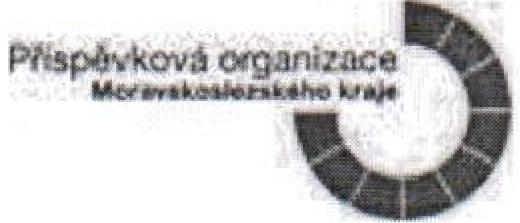 From: Krupova Iveta <krupova@az-sluzbyskole.cz>Sent: Wednesday, October 24, 2018 1:23 PMTo: Galia Rostislav <galia@zsckalovova.cz>Subject: FW: cenova nabidka Satni sleiri s laviaou a vynaSka + mont62Dobr\r den pane eediteli, zasilarn cenu za vyna§ku a montk Cena s DPH tini 4 100,- KtFrom: Krupova Iveta [mailto:krupova©az-sluzbyskole.cz] Sent: Thursday, September 20, 2018 9:33 AMTo: igalia©zsckalovova.cz'Subject: FW: cenova nabidka gatni slriii s lavitkouDobrcr den pane rediteli, zasilam cenovou nabidku na skrine.Popis: atr-if skrin dvoudiln6 , korpus barva 'ecla, dvere oraniove, cylindrickcf zamek, vka 1875, 'Ire 600, hloubka 500/800, tislo produktu 1261632.Cena s DPH za 1 ks 4 717,79 KC', Cena celkem s DPH za 60 ks tini 283 067,40 Kt Doprava zdarma.S pozdravem Iveta Krupova Tel. 739 717 165